Job Profile comprising Job Description and Person Specification Job Description Job Purpose To offer critical administrative support to the Domestic Violence and Abuse Multi Agency Risk Assessment Conference (MARAC) which includes receiving referrals and risk assessments, agenda setting, recording minutes and actions; ensuring that partner agencies complete their actions and maintaining relevant databases. To work in partnership with a range of stakeholders and deliver MARAC training. To support the VAWG Manager and Vulnerabilities Manager with administration of the governance structure surrounding Domestic Violence and Abuse.Specific Duties and Responsibilities To administer the MARAC to ensure the effective operation, performance and delivery of the MARAC, in partnership with key stakeholders. To ensure that duties are undertaken with due regard and compliance with the Data Protection Act and other legislation. To facilitate and ensure consistency in referral of cases to the MARAC from the full range of potential referring agencies based on the use of a common risk identification tool and referral form for victims. To prepare monthly MARAC agendas and ensure that listed referrals meet MARAC threshold. To ensure that cases are reviewed in the most time effective manner and that any specialist attendees are present. To request MARAC case research from local GP surgeries on a monthly basis. To prepare relevant documentation to a high standard, including the minutes and agreed actions, and circulate to partner agencies within agreed timescales. To analyse MARAC referral data in order to identify any gaps in key referral agencies and to liaise with the full range of potential referral agencies, in particular those working with minority or hard to reach groups to ensure that the needs of all victims are met. To maintain: Orderly files on SharePoint systemAn action log following each MARAC meeting to include recording where actions are complete, cannot be completed or are incomplete, and bringing these to the attention of the MARAC Chair. A tracking system of all MARAC cases and to notify panel members when twelve months have passed since the original referral so that cases can be de-flagged by partners from their respective systems. The MARAC data collection process, to ensure that relevant data is collected so that the outputs and outcomes from the MARAC can be monitored. This includes completing the quarterly SafeLives MARAC returns.MARAC attendance spreadsheet which monitors agency/staff attendance of MARAC.Work with MARAC panel members to refresh, review, develop and implement the MARAC Operating Protocols and MARAC Information Sharing Protocols to ensure the effective coordination and delivery of the MARAC. Ensure that all relevant members of staff from the voluntary, statutory and community sector are familiar with the MARAC process, and on their role and responsibilities within it. To develop and deliver MARAC briefing sessions for professionals in order to raise awareness of MARAC, Domestic and Sexual Violence (DSV) and Violence Against Women and Girls (VAWG) policy areas and of the Councils’ approach to tackling VAWG.To monitor and maintain the secure inbox for MARAC and the management of the MARAC secure filing systems.To prepare performance reports on the MARAC, including statistical reports, for VAWG meetings and the Community Safety Partnership. To work with SafeLives on the development of the MARAC which will include supporting the quality assurance process and the London MARAC development programme.Assist the VAWG Manager and Vulnerabilities Manager with the administration of any meetings associated with VAWG and provide other ad-hoc administrative support to these officers as required. To assist with planning, implementation and administration of Domestic Abuse awareness raising events such as the White Ribbon campaign.To develop and maintain effective working relationships with MARAC partner agencies.To develop and maintain effective working relationships with panels such as Integrated Offender Management (IOM ) and Multi-Agency Public Protection Arrangements (MAPPA).Attend relevant training and courses on new legislation and specialist courses in order to maintain good communication and personal development in relation to DSV, VAWG, Safeguarding Children and Safeguarding Adults.Generic Duties and Responsibilities To contribute to the continuous improvement of the services of the Boroughs of Wandsworth and Richmond. To comply with relevant Codes of Practice, including the Code of Conduct and policies concerning data protection and health and safety. To adhere to security controls and requirements as mandated by the SSA’s policies, procedures and local risk assessments to maintain confidentiality, integrity, availability and legal compliance of information and systems. To promote equality, diversity, and inclusion, maintaining an awareness of the equality and diversity protocol/policy and working to create and maintain a safe, supportive and welcoming environment where all people are treated with dignity and their identity and culture are valued and respected. To understand both Councils’ duties and responsibilities for safeguarding children, young people and adults as they apply to the role within the council. The Shared Staffing Arrangement will keep its structures under continual review and as a result the post holder should expect to carry out any other reasonable duties within the overall function, commensurate with the level of the post.Additional Information Post holder may be expected to work flexibly across two locations (Wandsworth Town Hall and Richmond Civic Centre).Current team structure  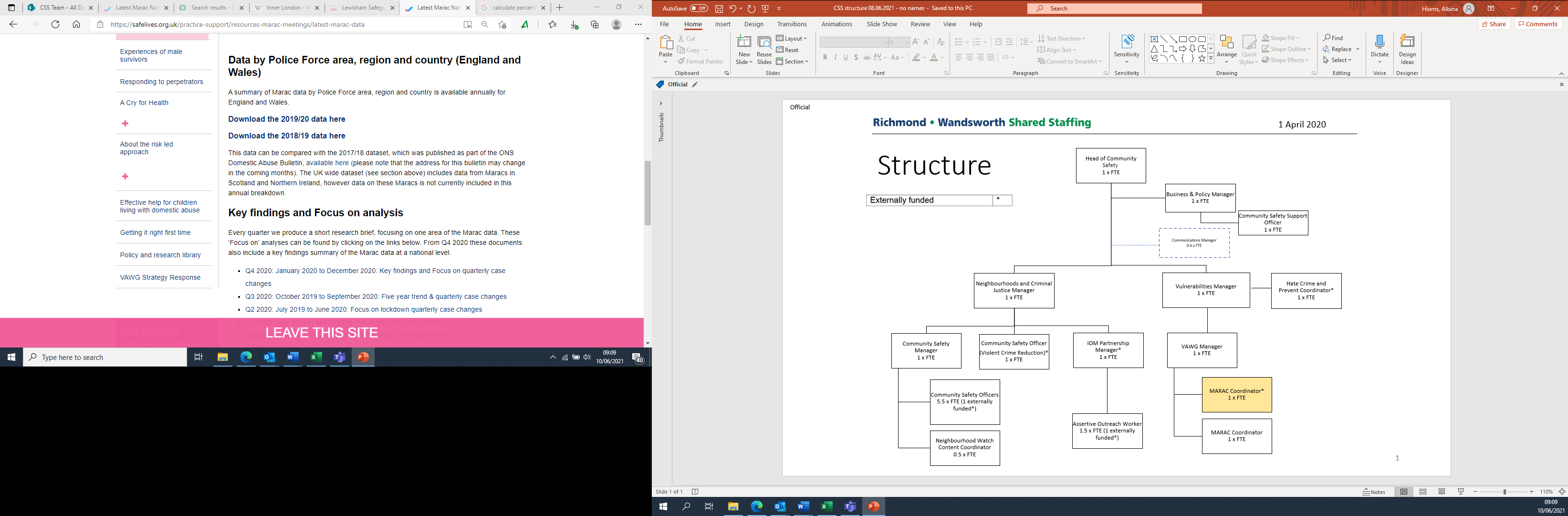 Person SpecificationOur Values and Behaviours The values and behaviours we seek from our staff draw on the high standards of the two boroughs, and we prize these qualities in particular: Being open. This means we share our views openly, honestly and in a thoughtful way. We encourage new ideas and ways of doing things. We appreciate and listen to feedback from each other.Being supportive. This means we drive the success of the organisation by making sure that our colleagues are successful. We encourage others and take account of the challenges they face. We help each other to do our jobs. Being positive. Being positive and helpful means we keep our goals in mind and look for ways to achieve them. We listen constructively and help others see opportunities and the way forward. We have a ‘can do’ attitude and are continuously looking for ways to help each other improve.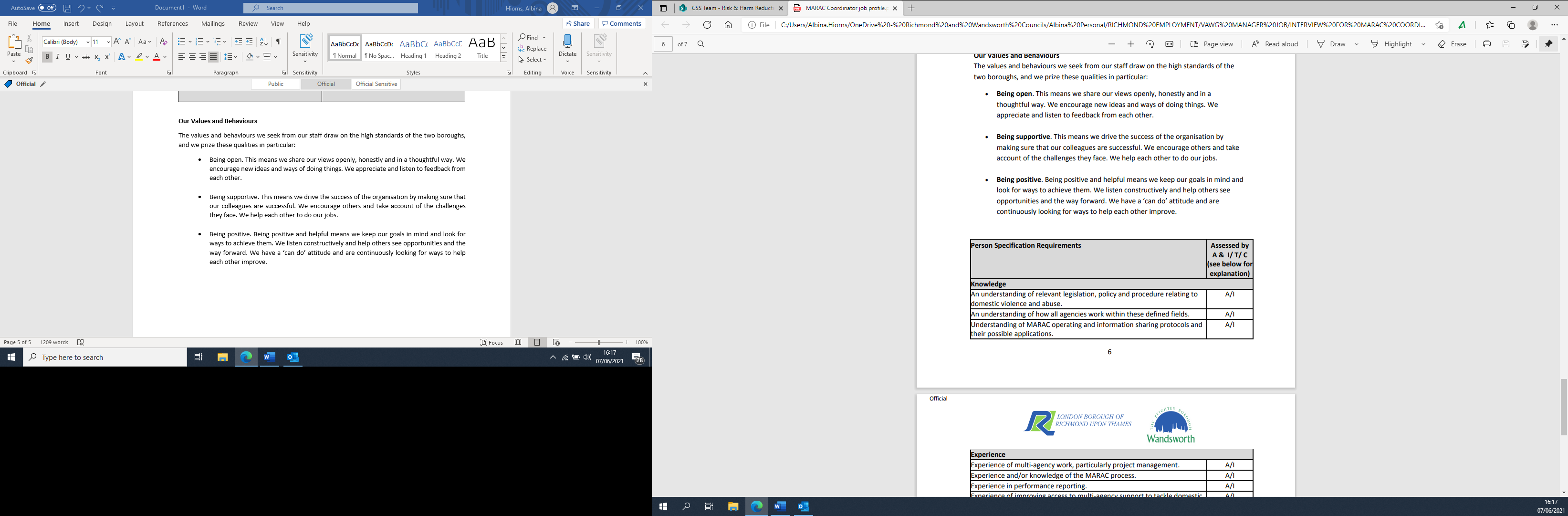 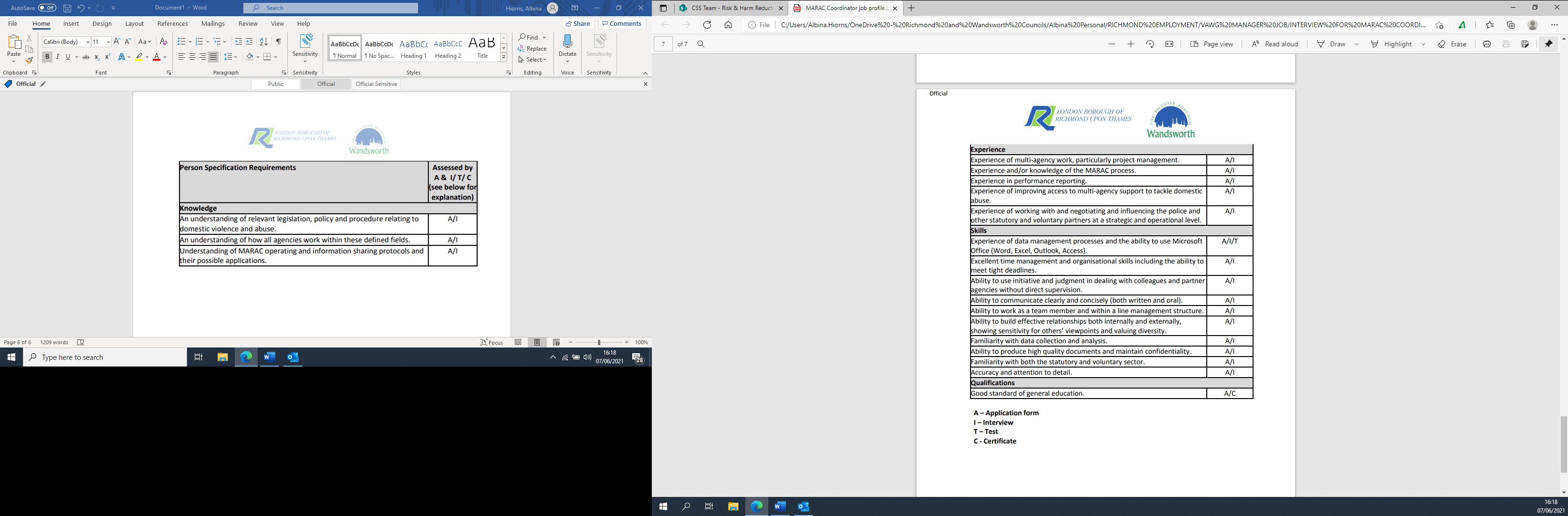 A – Application form I –  Interview T – TestC – CertificateJob Title: MARAC Coordinator Grade: PO1Section: Customers and PartnershipsDirectorate:Chief Executives GroupResponsible to following manager:VAWG ManagerResponsible for following staff: N/APost Number/s:Last review date: June 2021Working for the Richmond/Wandsworth Shared Staffing ArrangementThis role is employed under the Shared Staffing Arrangement between Richmond and Wandsworth Councils. The overall purpose of the Shared Staffing Arrangement is to provide the highest quality of service at the lowest attainable cost. Staff are expected to deliver high quality and responsive services wherever they are based, as well as having the ability to adapt to sometimes differing processes and expectations. The Shared Staffing Arrangement aims to be at the forefront of innovation in local government and the organisation will invest in the development of its staff and ensure the opportunities for progression that only a large organisation can provide.Job Title: MARAC Coordinator 1x FTEGrade: PO1Section: Customers and PartnershipsDirectorate:Chief Executives GroupResponsible to following manager:VAWG ManagerResponsible for following staff: N/APost Number/s:Last review date: June 2021